发展与知识产权委员会（CDIP）第二十二届会议2018年11月19日至23日，日内瓦议程草案秘书处编拟.	会议开幕.	通过议程见本文件。.	认可观察员与会见文件CDIP/22/6。.	通过CDIP第二十一届会议报告草案见文件CDIP/21/15 Prov.。.	一般性发言.	监测、评估、讨论和报告所有发展议程建议的落实情况–	进展报告见文件CDIP/22/2。–	知识产权与社会经济发展项目——第二阶段审评报告见文件CDIP/22/9。–	产权组织有关机构对落实发展议程相关建议所作的贡献见文件CDIP/22/13。6.(i)	产权组织合作促进发展领域的技术援助–	建立技术援助网络论坛的可行性见文件CDIP/22/3。–	评估产权组织用于衡量技术援助活动的影响、效果和效率的现有工具和方法见文件CDIP/22/10。–	内部协调、联合国协作及与国家和地区知识产权局的合作见文件CDIP/22/11。–	关于技术援助的互动对话.	审议已通过的各项建议的落实工作计划–	讨论非洲集团关于每两年组织一次知识产权与发展国际会议的提案修订版见文件CDIP/20/8。–	议程项目“知识产权与发展”下应处理的议题见文件CDIP/21/8 Rev.。–	讨论独立审查建议5和11，以及成员国关于独立审查建议中已获通过建议的模式和实施战略未来方向的意见见文件CDIP/22/4 Rev.、CDIP/21/11、CDIP/19/3和CDIP/18/7。–	使用现有平台推广使用在“知识产权与技术转让：共同挑战–共同解决项目”下所建网页论坛的路线图更新后的费用核算见文件CDIP/22/5。–	评估产权组织技术转让服务和活动的指标清单见文件CDIP/22/7。–	肯尼亚共和国提出的关于加强非洲国家软件部门运用知识产权的经修订项目提案见文件CDIP/22/8。–	布基纳法索提出的“加强和发展布基纳法索和若干非洲国家音乐领域”项目见文件CDIP/22/12。–	“秘鲁及其他发展中国家的知识产权与美食旅游业：通过知识产权促进美食旅游业发展”经修订的项目提案见文件CDIP/22/14。–	巴西提交的关于版权与数字环境中内容分配试点项目的提案见文件CDIP/22/15。–	关于以印度尼西亚、菲律宾和泰国为例了解东南亚国家工业品外观设计运用情况的研究报告摘要见文件CDIP/22/INF/2。–	波兰卫生部门创新系统知识产权研究报告摘要见文件CDIP/22/INF/3。–	“知识产权、旅游业与文化：在埃及支持发展目标、推广文化遗产项目”研究报告摘要见文件CDIP/22/INF/4。.	知识产权与发展–	秘书处关于“女性与知识产权”的报告–	关于“女性与知识产权”的讨论–	墨西哥提交的“女性与知识产权宣言”提案见文件CDIP/22/16。.	未来工作.	主席总结.	会议闭幕[文件完]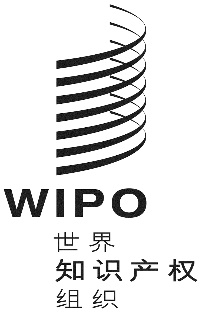 CCDIP/22/1 prov. 2CDIP/22/1 prov. 2CDIP/22/1 prov. 2原 文：英文原 文：英文原 文：英文日 期：2018年10月24日  日 期：2018年10月24日  日 期：2018年10月24日  